            ҠАРАР                                                                      ПОСТАНОВЛЕНИЕ  «28 » февраль 2022 й.                        № 05                  « 28 » февраля 2022 г.Об обеспечении сохранности линий и сооружений связи на территории сельского поселения Максимовский сельсовет муниципального района  Янаульский район Республики БашкортостанВ соответствии с требованиями «Правил охраны линий и сооружений связи Российской Федерации», утвержденных Постановлением Правительства Российской Федерации от 9 июня 1995 г. № 578 Администрация сельского поселения Максимовский сельсовет муниципального района Янаульский район Республики Башкортостан постановляет: Запретить на территории сельского поселения юридическим и физическим лицам, предприятиям и организациям, не зависимо от форм собственности, проведение земляных работ, связанных с раскопкой, перемещением грунта в охранной зоне линейно-кабельных сооружений ПАО «Башинформсвязь», ПАО «МТС», ПАО «Вымпелком» осуществлять только по согласованию с предприятиями связи и получения разрешения на осуществление земляных работ в пределах данных зон.При необходимости производства строительных и земляных работ, организации, а также частные лица обязаны получить письменное разрешение (ордер) на право выполнения этих работ у архитектора района.Строительные и земляные работы в пределах охранной зоны линейно-кабельных сооружений связи производить только по согласованию и с вызовом представителей ПАО «Башинформсвязь» в лице Эксплуатирующих организаций:г.Нефтекамск, ул.Социалистическая-85, кабинет №19 тел.8(34783)3-00-24. Эл.адрес: m.afanasev@bashtel.ruОДС (Оперативно-диспетчерская служба) тел: 8(347)272-48-68 (круглосуточно, звонок бесплатный)г.Нефтекамск, ул.Социалистическая-85, кабинет №2 тел.8(34783)3-55-44. Эл.адрес: aj.nasretdinov@bashtel.ruДовести до сведения должностных лиц и всех граждан, что виновные в нарушении вышеуказанных Правил, могут быть привлечены к административной ответственности по ст. 13.5. Кодекса Российской Федерации об административных правонарушениях, санкция которой предусматривает наложение административного штрафа.Кроме того, с лиц виновных в повреждении линий связи, взыскивается материальный ущерб, причиненный предприятию связи.Контроль за исполнением данного постановления возложить на  Администрацию сельского поселения Максимовский сельсовет муниципального района Янаульский район Республики Башкортостан.Глава сельского поселения						         А.А.ХузинБАШ?ОРТОСТАН  РЕСПУБЛИКА№ЫЯ*АУЫЛ  РАЙОНЫ МУНИЦИПАЛЬ РАЙОНЫНЫ* Максимово   АУЫЛ СОВЕТЫ АУЫЛ БИЛ»М»№Е  ХАКИМИ»ТЕ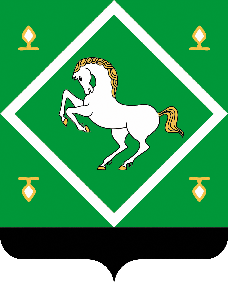 Администрация сельского поселения МАКСИМОВСКИЙ СЕЛЬСОВЕТМУНИЦИПАЛЬНОГО  районаЯНАУЛЬСКИЙ РАЙОН РЕСПУБЛИКИ БАШКОРТОСТАН